             ПРОЕКТ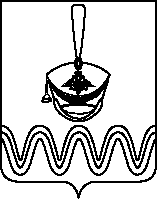 П О С Т А Н О В Л Е Н И ЕАДМИНИСТРАЦИИ БОРОДИНСКОГО СЕЛЬСКОГО ПОСЕЛЕНИЯПРИМОРСКО-АХТАРСКОГО РАЙОНА от ________________                                                                                  № _____станица БородинскаяОб утверждении Положения о муниципальном контроле в области благоустройства территории Бородинского сельского поселения Приморско-Ахтарского районаВ соответствии с Федеральным законом от 26.12.2008г. № 294-ФЗ «О защите прав юридических лиц и индивидуальных предпринимателей при осуществлении  государственного контроля (надзора) и муниципального контроля», Федеральным законом от 06.10.2003г. №131-ФЗ «Об общих принципах организации местного самоуправления в Российской Федерации, Уставом Бородинского сельского поселения Приморско-Ахтарского района, администрация Бородинского сельского поселения Приморско-Ахтарского района п о с т а н о в л я е т:1. Утвердить положение о муниципальном контроле в области благоустройства территории Бородинского сельского поселения Приморско-Ахтарского района согласно приложения к данному постановлению.2. Ведущему специалисту администрации  обнародовать   настоящее постановление и разместить на официальном сайте поселения в информационно-телекоммуникационной сети «Интернет».3. Контроль за выполнением настоящего постановления оставляю за собой.4. Постановление вступает в силу со дня его официального обнародования. Глава Бородинского сельского поселенияПриморско-Ахтарского района                                                              В.В.ТуровПРИЛОЖЕНИЕУТВЕРЖДЕНОпостановлением администрацииБородинского сельского поселенияПриморско-Ахтарского районаот ______ № _____Положениеоб осуществлении муниципального контроля в области благоустройства территории Бородинского сельского поселения Приморско-Ахтарского районаОбщие положения 1. Положение устанавливает порядок осуществления муниципального контроля в области благоустройства территории Бородинского сельского поселения Приморско-Ахтарского района за соблюдением установленных законами и другими нормативными правовыми актами Российской Федерации, Краснодарского края, муниципального образования Приморско-Ахтарский район, Бородинского сельского поселения Приморско-Ахтарского района требований к благоустройству территории Бородинского сельского поселения Приморско-Ахтарского района.2. Положение о муниципальном контроле в области благоустройства территории Бородинского сельского поселения Приморско-Ахтарского района определяет основные задачи, принципы и права должностных лиц при проведении муниципального контроля в области благоустройства территории Бородинского сельского поселения Приморско-Ахтарского района, за соблюдением гражданами, юридическими лицами и индивидуальными предпринимателями законодательства Российской Федерации, Краснодарского края и муниципальных правовых актов (далее – муниципальный контроль).3. Положение разработано в соответствии с:Конституцией Российской Федерации от 12 декабря 1993 года;Федеральным законом от 26 декабря 2008 года № 294-ФЗ «О защите прав юридических лиц и индивидуальных предпринимателей при осуществлении государственного контроля (надзора) и муниципального контроля»;Федеральным законом 6 октября 2003 года № 131-ФЗ «Об общих принципах организации местного самоуправления в Российской Федерации»;постановлением Правительства Российской Федерации от 30 июня 2010 года № 489 «Об утверждении Правил подготовки органами государственного контроля (надзора) и органами муниципального контроля ежегодных планов проведения плановых проверок юридических лиц и индивидуальных предпринимателей»;постановлением Правительства Российской Федерации от 16 июля 2009 года № 584 «Об уведомительном порядке начала осуществления отдельных видов предпринимательской деятельности»;приказом Генпрокуратуры России от 27 марта 2009 года № 93 «О реализации Федерального закона от 26 декабря 2008 года № 294-ФЗ «О защите прав юридических лиц и индивидуальных предпринимателей при осуществлении государственного контроля (надзора) и муниципального контроля»;приказом Министерства экономического развития Российской Федерации от 30 апреля 2009 года № 141 «О реализации положений предпринимателей при осуществлении государственного контроля (надзора) и муниципального контроля»;постановлением Правительства Российской Федерации от 18 апреля 2016 года № 323 «О направлении запроса и получении на безвозмездной основе, в том числе в электронной форме, документов и (или) информации органами государственного контроля (надзора), органами муниципального контроля при организации и проведении проверок от иных государственных органов, органов местного самоуправления либо подведомственных государственным органам или органам местного самоуправления организаций, в распоряжении которых находятся эти документы и (или) информация, в рамках межведомственного информационного взаимодействия»;распоряжением Правительства Российской Федерации от 19 апреля 2016 года № 724-р «Об утверждении перечня документов и (или) информации, запрашиваемых и получаемых в рамках межведомственного информационного взаимодействия органами государственного контроля (надзора), органами муниципального контроля (надзора) при организации и проведении проверок от иных государственных органов, органов местного самоуправления либо организаций, в распоряжении которых находятся эти документы и (или) информация»;3.1. Мероприятия по муниципальному контролю в отношении юридических лиц и индивидуальных предпринимателей осуществляется в соответствии с Федеральным законом от 26 декабря 2008 года № 294-ФЗ «О защите прав юридических лиц и индивидуальных предпринимателей при осуществлении государственного контроля (надзора) и муниципального контроля» и настоящим положением.3.2. Мероприятия по муниципальному контролю в отношении граждан осуществляется в соответствии с настоящим Положением.4. Предметом муниципального контроля является проверка соблюдения при осуществлении деятельности гражданами, индивидуальными предпринимателями и юридическими лицами обязательных требований по благоустройству территории Бородинского сельского поселения Приморско-Ахтарского района, установленных федеральными законами, законами Краснодарского края и муниципальными правовыми актами (далее - обязательные требования).Цели, задачи и принципы муниципального контроля5. Цели осуществления муниципального контроля являются:обеспечение соблюдения прав и законных интересов граждан,юридических лиц и индивидуальных предпринимателей;обеспечение соблюдения обязательных требований в области благоустройства территории Бородинского сельского поселения Приморско-Ахтарского района.6. Основными задачами муниципального контроля являются: соблюдение требований в области благоустройства территории Бородинского сельского поселения Приморско-Ахтарского района;защита государственных, муниципальных и общественных интересов, а также прав граждан, юридических лиц и индивидуальных предпринимателей при благоустройстве территории Бородинского сельского поселения Приморско-Ахтарского района;принятие мер по предупреждению нарушений законодательства в области благоустройства территории Бородинского сельского поселения Приморско-Ахтарского района;контроль за устранением нарушений законодательства в области благоустройства территории Бородинского сельского поселения Приморско-Ахтарского района;обеспечение сохранности и развития территории Бородинского сельского поселения Приморско-Ахтарского района.7. Принципами осуществления муниципального контроля являются:доступность и открытость для граждан, юридических лиц и индивидуальных предпринимателей нормативных правовых актов, устанавливающих обязательные требования по благоустройству территории;соблюдение прав и законных интересов государства, муниципального образования, граждан, юридических лиц и индивидуальных предпринимателей при осуществлении муниципального контроля;соответствие предмета проводимого мероприятия по контролю компетенции органа, осуществляющего муниципальный контроль на территории муниципального образования Приморско-Ахтарский район;учет мероприятий по муниципальному контролю, проводимых органом осуществляющим муниципальный контроль на территории муниципального образования Приморско-Ахтарский район;возможность обжалования действий (бездействия) органа осуществляющего муниципальный контроль на территории муниципального образования Приморско-Ахтарский район, нарушающих порядок проведения муниципального контроля, установленный настоящим Положением;соблюдение законодательства Российской Федерации, Краснодарского края, муниципальных правовых актов при осуществлении муниципального контроля.объективность и всесторонность осуществления муниципального контроля, а также достоверность результатов проводимых проверок.Орган, осуществляющий муниципальный контроль8. Муниципальный контроль осуществляется администрацией Бородинского сельского поселения Приморско-Ахтарского района (далее - администрация).8.1. Должностным лицом, осуществляющим муниципальный контроль, является ведущий специалист администрации Бородинского сельского поселения Приморско-Ахтарского района, в должностные обязанности которого входит осуществление муниципального контроля в области благоустройства территории Бородинского сельского поселения Приморско-Ахтарского района.8.2. Требования должностных лиц, осуществляющих муниципальный контроль по вопросам, входящим в их компетенцию, подлежат обязательному исполнению в установленные сроки всеми гражданами, юридическими лицами и их руководителями, индивидуальными предпринимателями и должностными лицами.Неисполнение или несвоевременное исполнение указанных требований влекут за собой ответственность в соответствии с законодательством Российской Федерации.9. К полномочиям органа, осуществляющего муниципальный контроль, его должностных лиц относится:организация и осуществление муниципального контроля в области благоустройства территории Бородинского сельского поселения Приморско-Ахтарского района;осуществление мониторинга действующих муниципальных правовых актов, регулирующих вопросы, относящиеся к сфере осуществления муниципального контроля на предмет соответствия федеральному, краевому законодательству, муниципальным правовым актам, при необходимости принятие мер по внесению изменений, отмене соответствующих муниципальных правовых актов.осуществление иных полномочий, предусмотренных федеральными законами, законами Краснодарского края и муниципальными правовыми актами.Права и обязанности, ответственность должностных лиц при проведении муниципального контроля10. При осуществлении муниципального контроля должностные лица имеют право:проверять соблюдение гражданами, юридическими лицами, индивидуальными предпринимателями обязательных требований в области благоустройства территории Бородинского сельского поселения Приморско-Ахтарского района и получать необходимые документы, связанные с целями, задачами и предметом проверки;беспрепятственно при предъявлении служебного удостоверения и копии распоряжения администрации Бородинского сельского поселения Приморско-Ахтарского района о назначении проверки посещать организации и индивидуальных предпринимателей и проводить обследования территории поселения, а также проводить необходимые исследования, испытания, экспертизы, и иные мероприятия по муниципальному контролю;в ходе проведения проверки запрашивать и получать на основании мотивированных письменных запросов от граждан, юридических лиц, индивидуальных предпринимателей необходимую информацию и документы;производить осмотр состояния территории Бородинского сельского поселения Приморско-Ахтарского района, на которых осуществляют деятельность граждане, юридические лица и индивидуальные предприниматели, при предъявлении служебного удостоверения.привлекать экспертные организации и экспертов для проведения необходимых для осуществления муниципального контроля измерений и выдачи заключений;давать обязательные для исполнения предписания, распоряжения по благоустройству территории, установленные действующим законодательством;устанавливать сроки устранения нарушений требований в области благоустройства территории Бородинского сельского поселения Приморско-Ахтарского района, выявленных в ходе проверок;обращаться в правоохранительные органы за оказанием содействия в пресечении действий, препятствующих их законной деятельности, установлении личности нарушителей и их принудительной доставке для составления протоколов об административных правонарушениях;составлять по результатам проверок акты с обязательным ознакомлением граждан, индивидуальных предпринимателей и юридических лиц, в отношении которых проводилась проверка.10.1. Должностное лицо, помимо прав, предусмотренных пунктом 10 настоящего Положения, имеет право:возглавлять проведение проверок соблюдения законодательства в области благоустройства территории Бородинского сельского поселения Приморско-Ахтарского района;подписывать акты проверок и предписания;осуществлять организацию деятельности по муниципальному контролю;вносить предложения о приведении муниципальных правовых актов, регулирующих вопросы благоустройства территории в соответствие с законодательством Российской Федерации и Краснодарского края;давать разъяснения юридическим и физическим лицам по вопросам, входящим в компетенцию администрации.10.2. Должностные лица, осуществляющие муниципальный контроль,  обязаны:своевременно и в полной мере исполнять предоставленные в соответствии с законодательством Российской Федерации полномочия по предупреждению, выявлению и пресечению нарушений обязательных требований и требований, установленных муниципальными правовыми актами;соблюдать законодательство Российской Федерации, права и законные интересы юридического лица, индивидуального предпринимателя, проверка которых проводится;проводить проверку на основании распоряжения главы Бородинского сельского поселения Приморско-Ахтарского района, либо лица, его замещающего;проводить проверку только во время исполнения служебных обязанностей, выездную проверку только при предъявлении служебных удостоверений, копии распоряжения главы Бородинского сельского поселения Приморско-Ахтарского района, либо лица, его замещающего, и в случае, предусмотренном частью 5 статьи 10 Федерального закона № 294 копии документа о согласовании проведения проверки;не препятствовать руководителю, иному должностному лицу или проведении проверки и давать разъяснения по вопросам, относящимся к предмету проверки;предоставлять руководителю, иному должностному лицу или уполномоченному представителю юридического лица, индивидуальному предпринимателю, его уполномоченному представителю, присутствующим при проведении проверки, информацию и документы, относящиеся к предмету проверки;знакомить руководителя, иное должностное лицо или уполномоченного представителя юридического лица, индивидуального предпринимателя, его уполномоченного представителя с результатами проверки;учитывать при определении мер, принимаемых по фактам выявленных нарушений, соответствие указанных мер тяжести нарушений, их потенциальной опасности для жизни, здоровья людей, для животных, растений, окружающей среды, объектов культурного наследия (памятников истории и культуры) народов Российской Федерации, музейных предметов и музейных коллекций, включенных в состав Музейного фонда Российской Федерации, особо ценных, в том числе уникальных, документов Архивного фонда Российской Федерации, документов, имеющих особое историческое, научное, культурное значение, входящих в состав национального библиотечного фонда, безопасности государства, для возникновения чрезвычайных ситуаций природного и техногенного характера, а также не допускать необоснованное ограничение прав и законных интересов граждан, в том числе индивидуальных предпринимателей, юридических лиц;доказывать обоснованность своих действий при их обжаловании юридическими лицами, индивидуальными предпринимателями в порядке, установленном законодательством Российской Федерации;соблюдать сроки проведения проверки, установленные Федеральным законом № 294;не требовать от юридического лица, индивидуального предпринимателя документы и иные сведения, представление которых не предусмотрено законодательством Российской Федерации;перед началом проведения выездной проверки по просьбе руководителя, иного должностного лица или уполномоченного представителя юридического лица, индивидуального предпринимателя, его уполномоченного представителя ознакомить их с положениями административного регламента (при его наличии), в соответствии с которым проводится проверка;осуществлять запись о проведенной проверке в журнале учета проверок в случае его наличия у юридического лица, индивидуального предпринимателя;своевременно и в полной мере предупреждать, выявлять и пресекать правонарушения в области благоустройства территории Бородинского сельского поселения Приморско-Ахтарского района;принимать в пределах своих полномочий необходимые меры по устранению выявленных нарушений в области благоустройства территории Бородинского сельского поселения Приморско-Ахтарского района;проводить профилактическую работу по устранению обстоятельств, способствующих совершению правонарушений в области благоустройства территории Бородинского сельского поселения Приморско-Ахтарского района;оперативно рассматривать поступившие заявления и обращения о нарушениях при благоустройстве территории Бородинского сельского поселения Приморско-Ахтарского района и принимать соответствующие меры;выполнять требования законодательства по защите прав граждан, юридических лиц и индивидуальных предпринимателей при осуществлении мероприятий по муниципальному контролю в области благоустройства территории Бородинского сельского поселения Приморско-Ахтарского района;проводить мероприятия по контролю на основании и в строгом соответствии с распоряжением администрации муниципального образования Приморско-Ахтарский район о проведении проверки;составлять по результатам проверок акты о обязательное ознакомление граждан, индивидуальных предпринимателей и юридических лиц, в отношении которых проводились мероприятия по контролю;уведомлять лицо, в отношении которого проводится проверка, о проведении проверки благоустройства территории Бородинского сельского поселения Приморско-Ахтарского района;выдавать предписания об устранении выявленных в ходе проверки нарушений;перед проведением плановой проверки разъяснить руководителю, иному должностному лицу или уполномоченному представителю юридического лица, индивидуальному предпринимателю, его уполномоченному представителю содержание положений статьи 26.1 Федерального закона № 294;знакомить руководителя, иное должностное лицо или уполномоченного представителя юридического лица, индивидуального предпринимателя, его уполномоченного представителя с документами и (или) информацией, полученными в рамках межведомственного информационного взаимодействия.10.3. При проведении проверки должностные лица, осуществляющие муниципальный контроль, не вправе:1)  требовать от юридического лица, индивидуального предпринимателя представления документов, информации до даты начала проведения проверки. Орган муниципального контроля после принятия распоряжения или приказа о проведении проверки вправе запрашивать необходимые документы и (или) информацию в рамках межведомственного информационного взаимодействия;1) проверять выполнение обязательных требований и требований, установленных муниципальными правовыми актами, если такие требования не относятся к полномочиям органа муниципального контроля, от имени которых действуют эти должностные лица;2) осуществлять плановую или внеплановую выездную проверку в случае отсутствия при ее проведении руководителя, иного должностного лица или уполномоченного представителя юридического лица, индивидуального предпринимателя, его уполномоченного представителя, за исключением случая проведения такой проверки по основанию, предусмотренному подпунктом «б» части 2 пункта 25 настоящего Положения;3) требовать представления документов, информации, образцов продукции, проб обследования объектов окружающей среды и объектов производственной среды, если они не являются объектами проверки или не относятся к предмету проверки, а также изымать оригиналы таких документов;4) отбирать образцы продукции, пробы обследования объектов окружающей среды и объектов производственной среды для проведения их исследований, испытаний, измерений без оформления протоколов об отборе указанных образцов, проб по установленной форме и в количестве, превышающем нормы, установленные национальными стандартами, правилами отбора образцов, проб и методами их исследований, испытаний, измерений, техническими регламентами или действующими до дня их вступления в силу иными нормативными техническими документами и правилами и методами исследований, испытаний, измерений;5) распространять информацию, полученную в результате проведения проверки и составляющую государственную, коммерческую, служебную, иную охраняемую законом тайну, за исключением случаев, предусмотренных законодательством Российской Федерации;6) превышать установленные сроки проведения проверки;7) осуществлять выдачу юридическим лицам, индивидуальным предпринимателям предписаний или предложений о проведении за их счет мероприятий по контролю;8) проверять выполнение требований, установленных нормативными правовыми актами органов исполнительной власти СССР и РСФСР и не соответствующих законодательству Российской Федерации;9) проверять выполнение обязательных требований и требований, установленных муниципальными правовыми актами, не опубликованными в установленном законодательством Российской Федерации порядке.10.4. Должностные лица, осуществляющие муниципальный контроль, в случае ненадлежащего исполнения соответственно функций, служебных обязанностей, совершения противоправных действий (бездействия) при проведении проверки несут ответственность в соответствии с законодательством Российской Федерации.10.4.1. Глава администрации осуществляет контроль за исполнением должностными лицами, осуществляющими муниципальный контроль, служебных обязанностей, ведет учет случаев ненадлежащего исполнения должностными лицами служебных обязанностей, проводит соответствующие служебные расследования и принимает в соответствии с законодательством Российской Федерации меры в отношении таких должностных лиц.10.4.2. О мерах, принятых в отношении виновных в нарушении законодательства Российской Федерации должностных лиц, в течение десяти дней со дня принятия таких мер главный муниципальный инспектор обязан сообщить в письменной форме юридическому лицу, индивидуальному предпринимателю, права и (или) законные интересы которых нарушены.Права и обязанности лиц, в отношении которых осуществляются мероприятия по контролю11. Лица, в отношении которых осуществляются мероприятия по контролю имеют право:присутствовать при проведении проверки, давать объяснения по вопросам, относящимся к предмету проверки;получать от органа муниципального контроля, его должностных лиц информацию, которая относится к предмету проверки;знакомиться с результатами проверки и указывать в акте проверки о своем ознакомлении с результатами проверки, согласии или несогласии с ними, а также с отдельными действиями должностных лиц, проводивших проверку;обжаловать действия (бездействие) должностных лиц в установленном законодательством порядке;требовать возмещение вреда, причиненного при осуществлении, муниципального контроля;привлекать Уполномоченного при Президенте Российской Федерации по защите прав предпринимателей, либо уполномоченного по защите прав;подать в орган муниципального контроля заявление об исключении из ежегодного плана проведения плановых проверок проверки в отношении их, если полагают, что проверка включена в ежегодный план проведения плановых проверок в нарушение положений статьи 26.1 Федерального Закона № 294;знакомиться с документами и (или) информацией, полученными Управлением в рамках межведомственного информационного взаимодействия от иных государственных органов, органов местного самоуправления либо подведомственных государственным органам или органам местного самоуправления организаций, в распоряжении которых находятся эти документы и (или) информация;представлять документы и (или) информацию, запрашиваемые в рамках межведомственного информационного взаимодействия, в администрацию по собственной инициативе.Порядок подачи заявления, перечень прилагаемых к нему документов, подтверждающих отнесение юридического лица, индивидуального предпринимателя к субъектам малого предпринимательства, порядок рассмотрения этого заявления, обжалования включения проверки в ежегодный план проведения плановых проверок, а также исключения соответствующей проверки из ежегодного плана проведения плановых проверок определены Правительством Российской Федерации.11.1. Защита прав юридических лиц, индивидуальных предпринимателей при осуществлении муниципального контроля в области благоустройства территории осуществляется в административном и (или) судебном порядке в соответствии с законодательством Российской Федерации, а так же в соответствии с Федеральным законом № 294.11.2. Объединения юридических лиц, индивидуальных предпринимателей, саморегулируемые организации вправе обращаться в органы прокуратуры с просьбой внести протест на противоречащие закону нормативные правовые акты, на основании которых проводятся проверки юридических лиц, индивидуальных предпринимателей, обращаться в суд в защиту нарушенных при осуществлении, муниципального контроля прав и (или) законных интересов юридических лиц, индивидуальных предпринимателей, являющихся членами указанных объединений, саморегулируемых организаций.11.3. Лица, в отношении которых осуществляются мероприятия по контролю, обязаны:обеспечить присутствие руководителей, иных должностных лиц или уполномоченных представителей юридических лиц; индивидуальные предприниматели обязаны присутствовать или обеспечить присутствие уполномоченных представителей, ответственных за организацию и проведение мероприятий по выполнению обязательных требований и требований, установленных муниципальными правовыми актами.по требованию инспекторов по муниципальному контролю предъявлять документы, связанные с целями, задачами и предметом проверки;не препятствовать муниципальным инспекторам при проведении проверок;выполнять предписания об устранении нарушений в  области благоустройства территории Бородинского сельского поселения Приморско-Ахтарского района.Порядок осуществления муниципального контроля за обеспечением сохранности автомобильных дорог местного значения12. Муниципальный контроль осуществляется в форме проверок, проводимых в соответствии с ежегодными планами, либо внеплановых проверок; внеплановых проверок в отношении лиц, не относящихся к юридическим лицам и индивидуальным предпринимателя, выдаче предписаний об устранении нарушения требований законодательства в области благоустройства территории.12.1 Проведение плановой и внеплановой проверки осуществляется в форме документарной и (или) выездной проверки.12.2. Проверка проводится в сроки, указанные в приказе о проведении проверки. В случаях, установленных законодательством, срок выездной плановой проверки может быть продлен, но не более чем на двадцать рабочих дней, в отношении малых предприятий не более чем на пятьдесят часов, микропредприятий не более чем на пятнадцать часов.Проверки, проводимые в соответствии с ежегодными планами13. Проверка является плановой, если она проводится на основании ежегодного плана проверок.14. Администрация разрабатывает ежегодные планы проведения проверок и обеспечивает их выполнение.С 1 января 2016 года по 31 декабря 2018 года не проводятся плановые проверки в отношении юридических лиц, индивидуальных предпринимателей, отнесенных в соответствии с положениями статьи 4 Федерального закона от 24 июля 2007 года № 209-ФЗ «О развитии малого и среднего предпринимательства в Российской Федерации» к субъектам малого предпринимательства, за исключением юридических лиц, индивидуальных предпринимателей, осуществляющих виды деятельности, перечень которых устанавливается Правительством Российской Федерации в соответствии с частью 9 статьи 9 Федерального закона № 294;15. Предметом плановой проверки соблюдение юридическим лицом, индивидуальным предпринимателем в процессе осуществления деятельности совокупности предъявляемых обязательных требований и требований, установленных нормативными правовыми актами в области обеспечения сохранности автомобильных дорог местного значения.16. Основанием для включения плановой проверки в ежегодный план проведения плановых проверок является истечение трех лет со дня:1) государственной регистрации юридического лица, индивидуального предпринимателя;2) окончания проведения последней плановой проверки юридического лица, индивидуального предпринимателя.3) начала осуществления юридическим лицом, индивидуальным предпринимателем предпринимательской деятельности в соответствии с представленным в уполномоченный Правительством Российской Федерации в соответствующей сфере федеральный орган исполнительной власти уведомлением о начале осуществления отдельных видов предпринимательской деятельности в случае выполнения работ или предоставления услуг, требующих представления указанного уведомления.17. Плановые проверки проводятся на основании разрабатываемого администрацией ежегодного плана.При разработке ежегодных планов проведения плановых проверок  администрация обязана с использованием межведомственного информационного взаимодействия проверить информацию об отнесении включаемых в ежегодный план проведения плановых проверок юридических лиц, индивидуальных предпринимателей к субъектам малого предпринимательства.Межведомственное информационное взаимодействие осуществляется в порядке, установленном Правительством Российской Федерации.17.1. В ежегодных планах проведения плановых проверок указываются следующие сведения:1) наименования юридических лиц (их филиалов, представительств, обособленных структурных подразделений), фамилии, имена, отчества индивидуальных предпринимателей, деятельность которых подлежит плановым проверкам, места нахождения юридических лиц (их филиалов, представительств, обособленных структурных подразделений) или места фактического осуществления своей деятельности индивидуальными предпринимателями;2) цель и основание проведения каждой плановой проверки;3) дата начала и сроки проведения каждой плановой проверки;4) наименование органа муниципального контроля, осуществляющего конкретную плановую проверку. При проведении плановой проверки совместно с другими органами указываются наименования всех участвующих в такой проверке органов.17.2. Утвержденный главой администрации Бородинского сельского поселения Приморско-Ахтарского района ежегодный план проведения плановых проверок доводится до сведения заинтересованных лиц посредством его размещения на официальном сайте в сети Интернет либо иным доступным способом.17.3. До 1 сентября года, предшествующего году проведения плановых проверок, проект ежегодного плана проведения плановых проверок направляется в прокуратуру Приморско-Ахтарского района.Администрация рассматривает предложения прокуратуры Приморско-Ахтарского района о проведении совместных плановых проверок и по итогам их рассмотрения направляет в прокуратуру Приморско-Ахтарского района до 1 ноября года, предшествующего году проведения плановых проверок, ежегодный план проведения плановых проверок.Плановые проверки проводятся не чаще, чем один раз в три года.18. О проведении плановой проверки юридическое лицо, индивидуальный предприниматель уведомляются органом муниципального контроля не позднее чем за три рабочих дня до начала ее проведения посредством направления копии распоряжения руководителя органа муниципального контроля о начале проведения плановой проверки заказным почтовым отправлением с уведомлением о вручении и (или) посредством электронного документа, подписанного усиленной квалифицированной электронной подписью и направленного по адресу электронной почты юридического лица, индивидуального предпринимателя, если такой адрес содержится соответственно в едином государственном реестре юридических лиц, едином государственном реестре индивидуальных предпринимателей либо ранее был представлен юридическим лицом, индивидуальным предпринимателем в орган муниципального контроля, или иным доступным способом.19. Проведение плановой выездной проверки.Проверки проводятся на основании распоряжения администрации Бородинского сельского поселения Приморско-Ахтарского района.В распоряжении обязательно указываются:1) наименование органа, уполномоченного на осуществление муниципального контроля в области благоустройства территории Бородинского сельского поселения Приморско-Ахтарского района;2) фамилии, имена, отчества, должности должностного лица или должностных лиц, уполномоченных на проведение проверки, а также привлекаемых к проведению проверки экспертов, представителей экспертных организаций (в случае привлечения);3) наименование юридического лица или фамилия, имя, отчество индивидуального предпринимателя, или фамилия, имя, отчество физического лица, проверка которых проводится, места нахождения юридических лиц (их филиалов, представительств, обособленных структурных подразделений) или места фактического осуществления своей деятельности индивидуальными предпринимателями;4) цели, задачи, предмет проверки и срок ее проведения;5) правовые основания проведения проверки, в том числе подлежащие проверке обязательные требования и требования, установленные6) сроки проведения и перечень мероприятий по контролю, необходимых для достижения целей и задач проведения проверки;7) перечень административных регламентов проведения мероприятий по муниципальному контролю в области благоустройства территории Бородинского сельского поселения Приморско-Ахтарского района;8) перечень документов, представление которых юридическим лицом, индивидуальным предпринимателем необходимо для достижения целей и задач проведения проверки;9) дата начала и окончания проведения проверки.19.1. Заверенная печатью копия распоряжения администрации Бородинского сельского поселения Приморско-Ахтарского района о проведении проверки вручается под роспись должностным лицом, осуществляющим проверку, руководителю, иному должностному лицу или уполномоченному представителю юридического лица, индивидуальному предпринимателю, его уполномоченному представителю одновременно с предъявлением служебного удостоверения. По требованию подлежащих проверке лиц должностные лица муниципального контроля обязаны представить информацию об экспертах, экспертных организациях в целях подтверждения своих полномочий.19.2. По просьбе руководителя, иного должностного лица или уполномоченного представителя юридического лица, индивидуального предпринимателя, его уполномоченного представителя должностные лица Управления обязаны ознакомить подлежащих проверке лиц с административным регламентом проведения мероприятий по контролю и порядком их проведения на объектах, используемых юридическим лицом, индивидуальным предпринимателем при осуществлении деятельности.20. Муниципальный контроль осуществляется при участии юридического лица, индивидуального предпринимателя либо его уполномоченного представителя.21. Перед началом проверки лицу, в отношении которого проводится проверка, или его уполномоченному представителю разъясняются его права и обязанности, определенные законодательством Российской Федерации, о чем делается запись в акте проверки.В случае если проведение плановой или внеплановой выездной проверки оказалось невозможным в связи с отсутствием индивидуального предпринимателя, его уполномоченного представителя, руководителя или иного должностного лица юридического лица, либо в связи с фактическим неосуществлением деятельности юридическим лицом, индивидуальным предпринимателем, либо в связи с иными действиями (бездействием) индивидуального предпринимателя, его уполномоченного представителя, руководителя или иного должностного лица юридического лица, повлекшими невозможность проведения проверки, должностное лицо органа муниципального контроля составляет акт о невозможности проведения соответствующей проверки с указанием причин невозможности ее проведения. В этом случае орган муниципального контроля в течение трех месяцев со дня составления акта о невозможности проведения соответствующей проверки вправе принять решение о проведении в отношении таких юридического лица, индивидуального предпринимателя плановой или внеплановой выездной проверки без внесения плановой проверки в ежегодный план плановых проверок и без предварительного уведомления юридического лица, индивидуального предпринимателя. 22. Срок проведения плановой выездной проверки не может превышать двадцать рабочих дней.22.1. В отношении субъекта малого предпринимательства общий срок проведения плановой выездной проверки не может превышать пятьдесят часов для малого предприятия и пятнадцать часов для микропредприятия в год.22.2. В исключительных случаях, связанных с необходимостью проведения сложных и (или) длительных исследований, испытаний, специальных экспертиз и расследований на основании мотивированных предложений должностных лиц администрации, проводящих выездную плановую проверку, срок проведения выездной плановой проверки может быть продлен главой администрации, но не более чем на двадцать рабочих дней, в отношении малых предприятий не более чем на пятьдесят часов.22.3. В период с 1 января 2016 года по 31 декабря 2018 года в случае представления должностным лицам органа муниципального контроля при проведении плановой проверки документов, подтверждающих отнесение юридического лица, индивидуального предпринимателя, в отношении которых проводится плановая проверка, к субъектам малого предпринимательства проведение плановой проверки прекращается, о чем составляется соответствующий акт.22.4. В случае необходимости при проведении проверки, указанной в пункте 22.1 настоящего положения, получения документов и (или) информации в рамках межведомственного информационного взаимодействия проведение проверки может быть приостановлено главой администрации на срок, необходимый для осуществления межведомственного информационного взаимодействия, но не более чем на десять рабочих дней. Повторное приостановление проведения проверки не допускается.На период действия срока приостановления проведения проверки приостанавливаются связанные с указанной проверкой действия органа муниципального контроля на территории, в зданиях, строениях, сооружениях, помещениях, на иных объектах субъекта малого предпринимательства.23. По результатам проверки должностными лицами администрации, проводящими проверку, составляется акт плановой проверки.В акте проверки указываются:1) дата, время и место составления акта проверки;2) наименование органа муниципального контроля;3) дата и номер распоряжения администрации Бородинского сельского поселения Приморско-Ахтарского района;4) фамилии, имена, отчества и должности должностного лица или должностных лиц, проводивших проверку;5) наименование проверяемого юридического лица или фамилия, имя и отчество индивидуального предпринимателя, а также фамилия, имя, отчество и должность руководителя, иного должностного лица или уполномоченного представителя юридического лица, уполномоченного представителя индивидуального предпринимателя, присутствовавших при проведении проверки;6) дата, время, продолжительность и место проведения проверки;7) сведения о результатах проверки, в том числе о выявленных нарушениях обязательных требований и требований, установленных муниципальными правовыми актами, об их характере и о лицах, допустивших указанные нарушения;8) сведения об ознакомлении или отказе в ознакомлении с актом проверки руководителя, иного должностного лица или уполномоченного представителя юридического лица, индивидуального предпринимателя, его уполномоченного представителя, присутствовавших при проведении проверки, о наличии их подписей или об отказе от совершения подписи, а также сведения о внесении в журнал учета проверок записи о проведенной проверке либо о невозможности внесения такой записи в связи с отсутствием у юридического лица, индивидуального предпринимателя указанного журнала;9) подписи должностного лица или должностных лиц, проводивших проверку.23.1. К акту проверки прилагаются, протоколы или заключения проведенных исследований, испытаний и экспертиз, объяснения работников юридического лица, работников индивидуального предпринимателя, на которых возлагается ответственность за нарушение обязательных требований или требований, установленных муниципальными правовыми актами, предписания об устранении выявленных нарушений и иные связанные с результатами проверки документы или их копии.23.2 Акт проверки оформляется непосредственно после ее завершения, в двух экземплярах, один из которых с копиями приложений вручается руководителю, иному должностному лицу или уполномоченному представителю юридического лица, индивидуальному предпринимателю, его уполномоченному представителю под расписку об ознакомлении либо об отказе в ознакомлении с актом проверки. В случае отсутствия руководителя, иного должностного лица или уполномоченного представителя юридического лица, индивидуального предпринимателя, его уполномоченного представителя, а также в случае отказа проверяемого лица дать расписку об ознакомлении либо об отказе в ознакомлении с актом проверки акт направляется заказным почтовым отправлением с уведомлением о вручении, которое приобщается к экземпляру акта проверки, хранящемуся в деле органа муниципального контроля. При наличии согласия проверяемого лица на осуществление взаимодействия в электронной форме в рамках муниципального контроля акт проверки может быть направлен в форме электронного документа, подписанного усиленной квалифицированной электронной подписью должностного лица, составившего данный акт, руководителю, иному должностному лицу или уполномоченному представителю юридического лица, индивидуальному предпринимателю, его уполномоченному представителю.При этом акт, направленный в форме электронного документа, подписанного усиленной квалифицированной электронной подписью должностного лица, составившего данный акт, проверяемому лицу способом, обеспечивающим подтверждение получения указанного документа, считается полученным проверяемым лицом.23.3. В случае, если для составления акта проверки необходимо получить заключения по результатам проведенных исследований, испытаний, специальных расследований, экспертиз, акт проверки составляется в срок, не превышающий трех рабочих дней после завершения мероприятий по контролю, и вручается руководителю, иному должностному лицу или уполномоченному представителю юридического лица, индивидуальному предпринимателю, его уполномоченному представителю под расписку, либо направляется заказным почтовым отправлением с уведомлением согласия проверяемого лица на осуществление взаимодействия в электронной форме в рамках муниципального контроля), способом, обеспечивающим подтверждение получения указанного документа.Внеплановые проверки юридических лиц, индивидуальных предпринимателей24. Предметом внеплановой проверки является:соблюдение юридическими лицами, индивидуальными предпринимателями в процессе осуществления деятельности обязательных требований и требований, установленных муниципальными правовыми актами, выполнение предписаний об устранении нарушений выявленных входе проведения проверки, проведение мероприятий по предотвращению причинения вреда жизни, здоровью граждан животным, растениям, окружающей среде, по обеспечению безопасности государства, по предупреждению возникновения чрезвычайных ситуаций природного и техногенного характера, по ликвидации последствий причинения такого вреда.25. Основанием для проведения внеплановой проверки является:1) истечение срока исполнения юридическим лицом, индивидуальными предпринимателями ранее выданного предписания об устранении выявленного нарушения обязательных требований и (или) требований, установленных муниципальными правовыми актами;1.1) поступление в орган муниципального контроля заявления от юридического лица или индивидуального предпринимателя о предоставлении правового статуса, специального разрешения (лицензии) на право осуществления отдельных видов деятельности или разрешения (согласования) на осуществление иных юридически значимых действий, если проведение соответствующей внеплановой проверки юридического лица, индивидуального предпринимателя предусмотрено правилами предоставления правового статуса, специального разрешения (лицензии), выдачи разрешения (согласования);2) мотивированное представление должностного лица органа муниципального контроля по результатам анализа результатов мероприятий по контролю без взаимодействия с юридическими лицами, индивидуальными предпринимателями, рассмотрения или предварительной проверки поступивших в органы муниципального контроля обращений и заявлений граждан, в том числе индивидуальных предпринимателей, юридических лиц, информации от органов государственной власти, органов местного самоуправления, из средств массовой информации о следующих фактах:а) возникновение угрозы причинения вреда жизни, здоровью граждан, вреда животным, растениям, окружающей среде, объектам культурного наследия (памятникам истории и культуры) народов Российской Федерации, музейным предметам и музейным коллекциям, включенным в состав Музейного фонда Российской Федерации, особо ценным, в том числе уникальным, документам Архивного фонда Российской Федерации, документам, имеющим особое историческое, научное, культурное значение, входящим в состав национального библиотечного фонда, безопасности государства, а также угрозы чрезвычайных ситуаций природного и техногенного характера;б) причинение вреда жизни, здоровью граждан, вреда животным, растениям, окружающей среде, объектам культурного наследия (памятникам истории и культуры) народов Российской Федерации, музейным предметам и музейным коллекциям, включенным в состав Музейного фонда Российской Федерации, особо ценным, в том числе уникальным, документам Архивного фонда Российской Федерации, документам, имеющим особое историческое, научное, культурное значение, входящим в состав национального библиотечного фонда, безопасности государства, а также возникновение чрезвычайных ситуаций природного и техногенного характера;в) нарушение прав потребителей (в случае обращения в орган, осуществляющий федеральный государственный надзор в области защиты прав потребителей, граждан, права которых нарушены, при условии, что заявитель обращался за защитой (восстановлением) своих нарушенных прав к юридическому лицу, индивидуальному предпринимателю и такое обращение не было рассмотрено либо требования заявителя не были удовлетворены);2.1) выявление при проведении мероприятий без взаимодействия с юридическими лицами, индивидуальными предпринимателями при осуществлении риск-ориентированного метода организации и осуществления муниципального контроля (при котором выбор интенсивности (формы, продолжительности, периодичности) проведения мероприятий по контролю, мероприятий по профилактике нарушения обязательных требований определяется отнесением деятельности юридического лица, индивидуального предпринимателя и (или) используемых ими при осуществлении такой деятельности производственных объектов к определенной категории риска либо определенному классу (категории) опасности), параметров деятельности юридического лица, индивидуального предпринимателя, соответствие которым или отклонение от которых согласно утвержденным органом муниципального контроля  индикаторам риска является основанием для проведения внеплановой проверки, которое предусмотрено в положении о виде муниципального контроля;3) приказ (распоряжение) руководителя органа муниципального контроля, изданный в соответствии с поручениями Президента Российской Федерации, Правительства Российской Федерации и на основании требования прокурора о проведении внеплановой проверки в рамках надзора за исполнением законов по поступившим в органы прокуратуры материалам и обращениям.25.1. Внеплановая выездная проверка юридических лиц, индивидуальных предпринимателей по основаниям, указанным в подпункте 2 пункта 25 настоящего Положения, может быть проведена администрацией после согласования с прокуратурой Приморско-Ахтарского района.25.2. Обращения и заявления, не позволяющие установить лицо, обратившееся в орган муниципального контроля, а также обращения и заявления, не содержащие сведения о фактах, указанных в подпункте 2 пункта 25 настоящего Положения, не могут служить основанием для проведения внеплановой проверки.26. В день подписания распоряжения администрации Бородинского сельского поселения Приморско-Ахтарского района о проведении внеплановой выездной проверки юридического лица, индивидуального предпринимателя в целях согласования проведения в случаях, определенных Положением администрация представляет либо направляет заказным почтовым отправлением с уведомлением о вручении или в форме электронного документа, подписанного усиленной квалифицированной электронной подписью, в прокуратуру Приморско-Ахтарского района заявление о согласовании проведения внеплановой выездной проверки, в соответствии со статьей 10 Федерального закона N 294.26.1. К заявлению прилагаются копия распоряжения администрации Бородинского сельского поселения Приморско-Ахтарского района о проведении внеплановой выездной проверки и документы, которые содержат сведения, послужившие основанием ее проведения.26.2. Если основанием для проведения внеплановой выездной проверки является причинение вреда жизни, здоровью граждан, вреда животным, растениям, окружающей среде, объектам культурного наследия (памятникам истории и культуры) народов Российской Федерации, музейным предметам и музейным коллекциям, включенным в состав Музейного фонда Российской Федерации, особо ценным, в том числе уникальным, документам Архивного фонда Российской Федерации, документам, имеющим особое историческое, научное, культурное значение, входящим в состав национального библиотечного, фонда, безопасности государства, а также возникновение чрезвычайных ситуаций природного и техногенного характера, обнаружение нарушений обязательных требований и требований, установленных муниципальными правовыми актами, в момент совершения таких нарушений в связи с необходимостью принятия неотложных мер. администрация вправе приступить к проведению внеплановой выездной проверки незамедлительно с извещением прокуратуры Приморско-Ахтарского района о проведении мероприятий по контролю посредством направления документов, предусмотренных законодательством Российской Федерации, в прокуратуру Приморско-Ахтарского района в течение двадцати четырех часов с момента проведения проверки.27. Уведомление о проведении внеплановой выездной проверки.27.1. О проведении внеплановой выездной проверки, за исключением внеплановой проверки проводимой по основаниям, указанным в подпункте 2 пункта 25, юридическое лицо, индивидуальный предприниматель уведомляются администрацией не менее чем за двадцать четыре часа до начала ее проведения любым доступным способом, в том числе посредством электронного документа, подписанного усиленной квалифицированной электронной подписью и направленного по адресу электронной почты юридического лица, индивидуального предпринимателя, если такой адрес содержится соответственно в едином государственном реестре юридических лиц, едином государственном реестре индивидуальных предпринимателей либо ранее был представлен юридическим лицом, индивидуальным предпринимателем в орган муниципального контроля.27.2. В случае, если в результате деятельности юридического лица, причинен или причиняется вред жизни, здоровью граждан, вред животным, растениям, окружающей среде, объектам культурного наследия (памятникам истории и культуры) народов Российской Федерации, музейным предметам и музейным коллекциям, включенным в состав Музейного фонда Российской Федерации, особо ценным, в том числе уникальным, документам Архивного фонда Российской Федерации, документам, имеющим особое историческое, научное, культурное значение, входящим в состав национального библиотечного фонда, безопасности государства, а также возникли или могут возникнуть чрезвычайные ситуации природного и техногенного характера, предварительное уведомление юридических лиц, индивидуальных предпринимателей о начале проведения внеплановой выездной проверки не требуется.28. Проведение внеплановой выездной проверки.Проведение внеплановой выездной проверки в отношении юридических лиц и индивидуальных предпринимателей осуществляется в порядке, предусмотренном пунктами 19 - 22.2 настоящего Положения.29. Составление акта внеплановой выездной проверки.Акт внеплановой проверки составляется в порядке, предусмотренном пунктом 23 настоящего Положения.30. В случае если для проведения внеплановой проверки требуется согласование ее проведения с органом прокуратуры, копия акта проверки направляется в орган прокуратуры, которым принято решение о согласовании проведения проверки, в течение пяти рабочих дней со дня составления акта проверки.31. В случае если основанием для проведения внеплановой проверки является истечение срока исполнения юридическим лицом, индивидуальным предпринимателем предписания об устранении выявленного нарушения обязательных требований и (или) требований, установленных муниципальными правовыми актами, предметом такой проверки может являться только исполнение выданного администрацией предписания.32. Плановые (рейдовые) осмотры проводятся уполномоченными должностными лицами муниципального контроля в пределах своей компетенции на основании плановых (рейдовых) заданий.33. Внеплановые проверки в отношении лиц, на которых не распространяется порядок проведения проверок, установленный Федеральным законом от 26 декабря 2008 года № 294-ФЗ «О защите прав юридических лиц и индивидуальных предпринимателей при осуществлении государственного контроля (надзора) и муниципального контроля» проводится на основании распоряжения администрации муниципального образования Приморско-Ахтарский район, указанного в пункте 19 настоящего Положения в случае обнаружения должностным лицом администрации, а также в случае поступления в администрацию обращений и заявлений граждан, юридических лиц, индивидуальных предпринимателей, поступления сведений от органов государственной власти, органов местного действующего законодательства, контроль за которым относится к компетенции уполномоченного органа, осуществляющего муниципальный контроль в области благоустройства территории.33.1. В целях проведения проверки глава Бородинского сельского поселения Приморско-Ахтарского района, либо лицо, его замещающее, подписывает распоряжение о проведении проверки.33.2. По результатам проведенной проверки составляется акт проверки соблюдения требований законодательства в области благоустройства территории в двух экземплярах, а в случае выявления нарушения - предписание в двух экземплярах, один экземпляр которого передается проверяемому лицу, другой экземпляр остается в органе муниципального контроля.Выдача предписаний об устранении нарушений требований законодательства в области благоустройства территории34. В случае выявления при проведении проверки нарушений юридическим лицом, индивидуальным предпринимателем, гражданином, обязательных требований законодательства в области благоустройства территории Бородинского сельского поселения Приморско-Ахтарского района должностные лица, проводившие проверку, обязаны выдать юридическому лицу, индивидуальному предпринимателю, гражданину предписание.Предписание об устранении нарушения требований в области благоустройства территории составляется в двух экземплярах, один из которых вручается лицу, в отношении которого проведена проверка, или его уполномоченному представителю под роспись либо направляется почтой с уведомлением о вручении.В предписании об устранении нарушения в обязательном порядке устанавливается срок его исполнения. Максимальный срок исполнения предписания не может превышать шести месяцев.35. С момента истечения установленного в предписании срока для устранения нарушения должностным лицом, ответственным за проведение проверки, в установленном порядке проводится проверка устранения ранее выявленного нарушения, о чем составляется соответствующий акт проверки.Взаимодействие органа, осуществляющего муниципальный контроль в области благоустройства территории38. Взаимодействие должностных лиц, осуществляющих муниципальный контроль:1) должностные лица, осуществляющие муниципальный контроль в области благоустройства территории Бородинского сельского поселения Приморско-Ахтарского района, взаимодействуют в установленном порядке с органами государственной власти, органами прокуратуры, правоохранительными органами, сотрудниками отраслевых, функциональных, территориальных органов администрации муниципального образования Приморско-Ахтарский район, предприятиями, учреждениями, организациями и общественными объединениями, а также гражданами по вопросам проведения проверок, ведения учета и обмена соответствующей информацией;2) для осуществления муниципального контроля должностные лица, осуществляющие муниципальный контроль, и территориальные органы государственного надзора производят обмен соответствующей информацией по имеющимся материалам;3) взаимодействие при проведении проверок в отношении юридических лиц, индивидуальных предпринимателей осуществляется в соответствии с Федеральным законом №294.38.1. Администрация при организации и проведении проверок запрашивает и получает на безвозмездной основе, в том числе в электронной форме, документы и (или) информацию, включенные в определенный Правительством Российской Федерации перечень, от иных государственных органов, органов местного самоуправления либо подведомственных государственным органам или органам местного самоуправления организаций, в распоряжении которых находятся эти документы и (или) информация, в рамках межведомственного информационного взаимодействия в сроки и порядке, которые установлены Правительством Российской Федерации.Запрос документов и (или) информации, содержащих сведения, составляющие налоговую или иную охраняемую законом тайну, в рамках межведомственного информационного взаимодействия допускается при условии, что проверка соответствующих сведений обусловлена необходимостью установления факта соблюдения юридическими лицами, индивидуальными предпринимателями обязательных требований и предоставление указанных сведений предусмотрено федеральным законом.Передача в рамках межведомственного информационного взаимодействия документов и (или) информации, их раскрытие, в том числе ознакомление с ними в случаях, предусмотренных настоящим Федеральным законом, осуществляются с учетом требований законодательства Российской Федерации о государственной и иной охраняемой законом тайне.Порядок досудебного обжалования решений или действий (бездействия), принятых при осуществлении муниципального контроля39. Обжалование решений или действий, органа муниципального контроля осуществляется в порядке, предусмотренном статьей 23 Федерального закона № 294.Глава Бородинского сельского поселения Приморско-Ахтарского района                                                         В.В.Туров